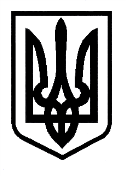 ЗНАМ'ЯНСЬКА РАЙОННА РАДАКІРОВОГРАДСЬКОЇ ОБЛАСТІОПОРНИЙ НАВЧАЛЬНИЙ ЗАКЛАД "СУБОТЦІВСЬКА ЗАГАЛЬНООСВІТНЯ ШКОЛА І-ІІІ СТУПЕНІВ"вул. Шкільна, 1, с. Суботці, Знам'янський район, Кіровоградська область, 27444 тел. 05(233)46-2-48, e-mail: subotcy@ukr.net, код ЄДРПОУ 33361631Наказ« 12»    березня   2020  року                                                                 №44Про  призупинення освітнього процесу     На виконання наказу начальника відділу освіти, культури,  молоді та спорту Знам’янської  районної державної адміністрації від 12 березня 2020  року за №105 «Про призупинення  освітнього процесу»,  з метою запобігання поширенню COVID-19 (короновірусу)НАКАЗУЮ:1.Призупинити  освітній процес  в ОНЗ «Суботцівська ЗШ І-ІІІ ступенів» та філії «Новороманівський НВК» на  період з 12 березня  по 03 квітня 2020 року.2.На час призупинення освітнього процесу залучити вчителів та інших педагогічних працівників до виконання організаційно-педагогічної роботи в межах тижневого навантаження дистанційно:- організація дистанційного навчання учнів 1-11 класів;- участь у комп’ютерному всеобучі (розробка та наповнення блогів, сайтів);- розробка відеоуроків, тестових завдань;- розміщення завдань на сайті навчального закладу;- підготовка планів, методичних розробок;- розробка та розсилка завдань для учнів;- онлайн-консультації з учнями і батьками;- виготовлення дидактичного матеріалу;- онлайн підготовка випускників 11 класу до ЗНО та випускників 4 і 9 класів до ДПА;- участь в інтернет-семінарах, вебінарах;- склдання індивідуальних планів самоосвіти та робота за ними;- складання схем та таблиць для учнів;- онлайн-перевірка і оцінювання виконаних учнями завдань;- та інше.3.Всім педагогічним працівникам:3.1. скласти індивідуальні плани самоосвітньої роботи;3.2. індивідуально вести облік занять з дистанційного навчання;3.3. записи в класних журнала здійснити по закінченню терміну карантину;3.4. прозвітувати про виконання плану самоосвіти перед дирекцією школи по завершенню терміну карантину.4.Питання про  відпрацювання програмового матеріалу вирішити по закінченню карантину  шляхом ущільнення відповідно до навчальних планів.5.Заборонити виїзд шкільного автобуса з 12 березня  по  03 квітня 2020 року.6. Залучити водія шкільного автобуса, технічних працівників та обслуговуючий  персонал  до  чергування в школі.7.Черговим працівникам постійно слідкувати за дотриманням протиепідеміологічних заходів.8.Класним керівникам  1-11 класів дистанційно (з використанням мобільного зв’язку, соціальних мереж, блогів, сайтів, скайп-консультацій та інших сервісів) провести  інструктажі із безпеки життєдіяльності з учнями.9.Завідуючому господарством Коцан Н.М. здійснити відповідні організаційні заходи щодо забезпечення функціонування інженерних споруд, мереж, комунікацій школи. 10.Нічним сторожам посилити контроль за збереженням майна закладів освіти та суворо дотримуватись протиепідеміологічних заходів.11.Здійснювати оплату праці працівникам закладів освіти відповідно до    статті 113  Кодексу Законів про працю в Україні.12.Контроль за виконанням наказу залишаю за собою.     Директор  ОНЗ:                                                               А.Г.Савлук